.I. RIGHT DIAGONAL, CROSS, BACK LOCK SHUFFLE, BACK, SIDE TOUCHII. BIG SIDE, WALK, LOCK SHUFFLE, FORWARD, TURN ½ SAILOR#Restart here on wall 3III. KICK BALL CROSS, SIDE, TOUCH, BACK DIAGONAL, LOCK SHUFFLEIV. DIAMOND, FORWARD, ½  TURN, ½ TURN, SWEEP, CROSSV. ½ TURN, ½ TURN, SWEEP, CROSS, TRIPLE STEP 2XVI. SIDE, CROSS TOUCH, SIDE TOUCH, 1/8 TURN LEFT CROSS TOUCH, ½ TURN LEFT FLICK, CHA CHA LOCKVII. FORWARD, ½ PIVOT, FULL TURN, SIDE, CHASSEVIII. ¼ TURN RIGHT BACK, ½ TURN L, ½ TURN L, FORWARD, RECOVER, 5/4 TURN RRestart on wall 3 after 16 countsEnjoy the dance and please don’t hesitate to contact me at hottiepurba@yahoo.comThunderclouds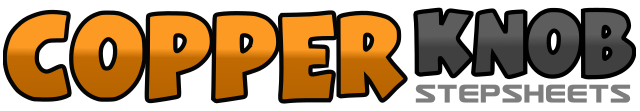 .......Count:64Wall:2Level:Intermediate.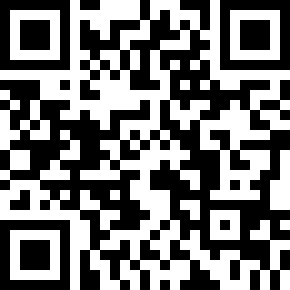 Choreographer:Hotma Tiarma Purba (INA) & Wandy Hidayat (INA) - December 2018Hotma Tiarma Purba (INA) & Wandy Hidayat (INA) - December 2018Hotma Tiarma Purba (INA) & Wandy Hidayat (INA) - December 2018Hotma Tiarma Purba (INA) & Wandy Hidayat (INA) - December 2018Hotma Tiarma Purba (INA) & Wandy Hidayat (INA) - December 2018.Music:Thunderclouds (feat. Sia, Diplo & Labrinth) - LSDThunderclouds (feat. Sia, Diplo & Labrinth) - LSDThunderclouds (feat. Sia, Diplo & Labrinth) - LSDThunderclouds (feat. Sia, Diplo & Labrinth) - LSDThunderclouds (feat. Sia, Diplo & Labrinth) - LSD........1-2-3Step R to right diagonal (1.30), cross L over R, recover on R4&5Step L back, step R over L, step L back (square to 12.00)6-7Step R back, recover on L8&Touch R to side, touch R beside L1-2-3Make a big side to right, step L forward, step R forward4&5Step L forward, lock R behind L, step L forward6-7Step R forward, recover on L8&1½ Turn right and step R behind L, step L to side, step R to side (6.00)2&3Kick L forward, step L in place, cross R over L4-5Step L to side, touch R beside L6-71/8 Turn right stepping R back, recover on L (7.30)8&1Step R forward, lock L behind R, step R forward2&3Step L forward, 1/8 turn left stepping R to side, 1/8 turn left stepping L back (4.30)4&5Step R back, 1/8 turn left stepping L to side, 1/8 turn left stepping  forward (1.30)6&7Step L forward (square to 12.00), ½ turn right stepping R in place, ½ turn right stepping L back and sweep R from front to back8&1Cross R behind L, step L to side, cross R over L2-3½ Turn left stepping L in place, ½ turn left stepping R back and sweep L  to back4&5Cross L behind R, step R to side, cross L over R6&7Step R beside L, step L in place, step R to side8&Step L to R, step R in place1-2-3Step L to side, cross touch R over L, touch R to side4-51/8 Turn left touching R forward (10.30), ½ turn left and flick R (4.30)6&7&Step R forward, lock L behind R, step R forward,  lock L behind R8&1Step R forward, lock L behind R, step R forward2&3Step L forward, ½ turn right stepping R in place (10.30), step L forward4&5½ Turn left stepping R back, ½ turn left stepping L forward, step R forward6-7(square to 12.00) Step L to side, close R beside L8&1Step L to side, step R beside L, step L to side2-3¼ Turn right stepping R back, recover on L (3.00)4-5½ Turn left stepping R back, ½ turn left stepping L forward6-7Step R forward, recover on L8&1½ Turn right stepping R forward, ½ turn right stepping L back, ¼ turn right stepping R to diagonal (6.00)